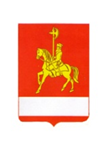 АДМИНИСТРАЦИЯ КАРАТУЗСКОГО РАЙОНАПОСТАНОВЛЕНИЕ26.11.2019                                     с. Каратузское                                    № 1023 -пОб утверждении  положения «О конкурсном отборе субъектов малого и среднего предпринимательства на возмещение части затрат на реализацию проектов, содержащих комплекс инвестиционных мероприятий по увеличению производительных сил в приоритетных видах деятельности»    В соответствии с мероприятиями муниципальной программы «Развитие малого и среднего предпринимательства в Каратузском районе» в целях создания благоприятных условий, способствующих устойчивому функционированию и развитию малого и среднего предпринимательства, руководствуясь ст. 26-28 Устава муниципального образования «Каратузский район» ПОСТАНОВЛЯЮ:1.Утвердить положение «О конкурсном отборе субъектов малого и среднего предпринимательства на возмещение части затрат на реализацию проектов, содержащих комплекс инвестиционных мероприятий по увеличению производительных сил в приоритетных видах деятельности»     согласно приложению к настоящему постановлению.2. Отделу сельского хозяйства администрации района провести конкурсный отбор субъектов малого и среднего предпринимательства на возмещение части затрат на реализацию проектов, содержащих комплекс инвестиционных мероприятий по увеличению производительных сил в приоритетных видах деятельности с 26 ноября 2019 г.  по 25 декабря 2019 года, включительно.3.Отделу сельского хозяйства администрации района опубликовать информацию о конкурсном отборе в районные средства массовой информации и разместить на официальном сайте администрации района karatuzraion.ru.4. Признать утратившим силу постановление администрации Каратузского района от 12.09.2019 № 747-п «Об утверждении  положения «О конкурсном отборе субъектов малого и среднего предпринимательства на возмещение части затрат на реализацию проектов, содержащих комплекс инвестиционных мероприятий по увеличению производительных сил в приоритетных видах деятельности».5. Контроль за исполнением настоящего постановления возложить на заместителя главы района по финансам, экономике - руководителя финансового управления Е.С. Мигла. 6. Постановление  вступает в силу  в день,  следующий за днем его  официального опубликования в периодическом печатном издании «Вести муниципального образования «Каратузский район»».И.о. главы района                                                                                   А.А. СавинПОЛОЖЕНИЕО конкурсном отборе субъектов малого и среднего предпринимательства на возмещение части затрат на реализацию проектов, содержащих комплекс инвестиционных мероприятий по увеличению производительных сил в приоритетных видах деятельностиРаздел 1 Общие положения1.1 Организатор КонкурсаОрганизатор Конкурса и главный распорядитель бюджетных средств – администрация Каратузского района (далее – Организатор конкурса), в рамках муниципальной программы  «Развитие малого и среднего предпринимательства в Каратузском районе», утвержденной постановлением администрации Каратузского района от 31 октября 2013 года № 1127-п (далее – муниципальная Программа).Организационно-техническое обеспечение конкурса «Организационно-техническое обеспечение конкурсного отбора», а также контроль над исполнением условий соглашения на возмещение части затрат на реализацию проектов, содержащих комплекс инвестиционных мероприятий по увеличению производительных сил в приоритетных видах деятельности  (далее – соглашение о предоставлении субсидии), осуществляет отдел сельского хозяйства администрации района (далее – Отдел). Положение разработано в соответствии с порядком субсидирования субъектов малого и среднего предпринимательства на возмещение части затрат на реализацию проектов, содержащих комплекс инвестиционных мероприятий по увеличению производительных сил в приоритетных видах деятельности (далее – Положение).1.2. Целью предоставления субсидии является создание благоприятных условий для развития субъектов малого и (или) среднего предпринимательства, возмещение части затрат на реализацию проектов, содержащих комплекс инвестиционных мероприятий по увеличению производительных сил в приоритетных видах деятельности. 1.3.Используемые в положении понятия:Оборудование – новые, не бывшие в эксплуатации оборудование, устройства, механизмы, транспортные средства (за исключением легковых автомобилей и воздушных судов), станки, приборы, аппараты, агрегаты, установки, машины, относящиеся ко второй – десятой амортизационным группам Классификатора основных средств, включаемых в амортизационные группы, утвержденного Постановлением Правительства Российской Федерации от 01.01.2002 № 1;заявитель – субъект малого и среднего предпринимательства, обратившийся с заявлением о предоставлении субсидии; заявка – комплект документов, поданных заявителем для принятия Администрацией решений о предоставлении заявителю субсидий;получатель – заявитель, в отношении которого принято решение о предоставлении субсидии;соглашение - соглашение (договор) между администрацией Каратузского района и юридическим лицом (за исключением государственных учреждений), индивидуальным предпринимателем о предоставлении субсидии из районного бюджета на возмещение затрат (далее – Соглашение).полная стоимость проекта – суммарный объем всех затрат на реализацию проекта, включая затраты на подготовку проектной документации и проведение государственной экспертизы проектной документации и результатов инженерных изысканий в случаях, когда проведение такой экспертизы предусмотрено законодательством Российской Федерации, капитальные вложения, инвестиции в оборотный капитал до года выхода на проектную мощность, за исключением процентов по кредитам (займам);Под развитием производства понимаются процессы, направленные на увеличение сложности, улучшение качества, появление новых элементов и объектов производства.Под модернизацией производства понимается усовершенствование, обновление производства, в том числе машин, оборудования, технологических процессов, приведение их в соответствие с новыми требованиями и нормами, техническими условиями, показателями качества.Субсидия предоставляется при условии, что оборудование является новой техникой, не было в эксплуатации и с момента его  выпуска прошло не более трех лет. 1.4. Адрес для отправления конкурсных заявок662850, с. Каратузское, ул. Советская, д. 21каб. № 211Контактный тел./факс: 8(391 37) 21-8-37.Контактный e-mail: econ@karatuzraion.ru1.5 Предмет конкурса.1.5.1.Предметом Конкурса является оказание финансовой поддержки  субъектам малого и (или) среднего предпринимательства, которые относятся к данной категории в соответствии с законодательством Российской Федерации (далее – субъекты МСП) в форме предоставления субсидий на возмещение части затрат на реализацию проектов, содержащих комплекс инвестиционных мероприятий по увеличению производительных сил в приоритетных видах деятельности (далее - субсидии) за счёт средств местного бюджета, а также средств, поступивших в местный бюджет из краевого бюджета на эти цели в текущем году (далее – бюджетные средства).1.5.2.Общий объем финансирования на начало конкурса составляет 2437634,40 (два миллиона четыреста тридцать семь тысяч шестьсот тридцать четыре) рубля 40 коп., в том числе:- средства краевого бюджета 2 437 634,40 рублей.1.5.3.	Субсидии на возмещение части затрат на реализацию проектов, содержащих комплекс инвестиционных мероприятий по увеличению производительных сил в приоритетных видах деятельности предоставляются субъектам малого и среднего предпринимательства, осуществляющим реализацию проектов по видам деятельности согласно Перечню видов деятельности субъектов малого и среднего предпринимательства, приоритетных для оказания поддержки, указанному в приложении № 3 к настоящему положению.1.5.4. Субсидии предоставляются субъектам малого и среднего предпринимательства на возмещение части затрат, связанных с созданием новых или развитием действующих мощностей по производству продукции (выполнению работ, оказанию услуг).а) подготовку проектной документации на строительство, реконструкцию (техническое перевооружение), капитальный ремонт объектов капитального строительства, необходимых для осуществления деятельности; б) проведение государственной экспертизы проектной документации и результатов инженерных изысканий в случаях, когда проведение такой экспертизы предусмотрено законодательством Российской Федерации; в) строительство, реконструкцию (техническое перевооружение), капитальный ремонт объектов капитального строительства, включая затраты на подключение к инженерной инфраструктуре; г) ремонт зданий, помещений, сооружений, необходимых для осуществления деятельности;д) приобретение оборудования, его монтаж и пуско-наладочные работы, разработку и (или) приобретение прикладного программного обеспечения; е) лицензирование деятельности, сертификацию помещений, зданий, сооружений, сертификацию (декларирование) продукции (продовольственного сырья, товаров, работ, услуг). Субъектам малого и среднего предпринимательства, осуществляющим деятельность в области народных художественных промыслов и ремесел, субсидии предоставляются также на возмещение затрат, направленных на приобретение сырья, расходных материалов и инструментов, необходимых для производства продукции и изделий народных художественных промыслов и ремесел; на создание (развитие) товаропроводящей сети по реализации ремесленных товаров (фирменных магазинов ремесленной продукции, магазинов-мастерских по производству и сбыту продукции и изделий народных художественных промыслов и ремесел, торговых объектов, реализующих продукцию ремесленников, расположенных в туристических зонах и на туристических маршрутах).1.5.5. Размер субсидии составляет 50 процентов произведенных затрат, но не более:12,0 млн рублей одному получателю поддержки, реализующему проект по одному или нескольким видам деятельности, хотя бы один из которых относится к категории А Перечня видов деятельности субъектов малого и среднего предпринимательства, приоритетных для оказания поддержки, указанных в приложении № 3 настоящего положения;8,0 млн рублей одному получателю поддержки, реализующему проект по одному или нескольким видам деятельности, хотя бы один из которых относится к категории Б Перечня видов деятельности субъектов малого и среднего предпринимательства, приоритетных для оказания поддержки и ни один не относится к категории А Перечня видов деятельности субъектов малого и среднего предпринимательства, приоритетных для оказания поддержки, указанных в приложении № 3 настоящего положения.1.5.6. Финансовая поддержка не оказывается субъектам малого и (или) среднего предпринимательства:а) зарегистрированных не на территории Красноярского края;б) ранее получавшим финансовую поддержку на реализацию заявленного проекта;в) не включенным в Единый реестр субъектов малого и среднего предпринимательства;г) осуществляющим производство (или) и реализацию подакцизных товаров, а также добычу (или) и реализацию полезных ископаемых, за исключением общераспространенных полезных ископаемых; д) средняя заработная плата работников за три месяца, предшествующих дате подачи в соответствующий орган местного самоуправления заявления о предоставлении субсидии, ниже установленного минимального размера оплаты труда;е) имеющим задолженность по уплате налогов, сборов, страховых взносов, пеней, штрафов, процентов;ж) реализующим проект, полная стоимость которого составляет менее 500 тыс. рублей или более 100 млн. рублей.1.6. Конкурсная комиссия1.6.1. Конкурсная комиссия:1.6.1.1. рассматривает заявки и документы на предмет соответствия условиям допуска, указанным в пункте 1.5.4. настоящего положения, и заключения о соответствии (несоответствии) субъекта МСП требованиям указанных норм настоящего положения и Порядка «предоставления субсидий субъектам малого и среднего предпринимательства на возмещение части затрат на реализацию проектов, содержащих комплекс инвестиционных мероприятий по увеличению производительных сил в приоритетных видах деятельности» (приложение 5 к подпрограмме «Финансовая поддержка субъектов малого и среднего предпринимательства» муниципальной программы «Развитие малого и среднего предпринимательства в Каратузском районе», утвержденной постановлением администрации Каратузского района от 30.09.2013 года №1127-п);1.6.1.2. рассматривает оценку для представления субсидий в целях развития малого и среднего предпринимательства.Каждый критерий оценивается по баллам в соответствии с максимальным/минимальным значением, установленным в приложении 4 к настоящему положению.1.6.1.3 принимает решение о предоставлении либо об отказе в предоставлении субсидии.1.6.2. Конкурсную комиссию возглавляет председатель конкурсной комиссии. В случае отсутствия председателя конкурсной комиссии его обязанности исполняет заместитель председателя конкурсной комиссии.1.6.3. Ведение протокола осуществляет секретарь Конкурсной комиссии. В случае отсутствия секретаря  Конкурсной комиссии, его обязанности исполняет специалист администрации Каратузского района, временно исполняющий его обязанности по основной должности.1.6.4.  В случае невозможности присутствия на заседании члена комиссии по уважительным причинам (отпуск, болезнь, командировка и т.п.) его полномочия могут быть делегированы другому должностному лицу данной организации, представителем которой является член комиссии.1.7 Сроки  проведения конкурса1.7.1. Конкурс проводится в период 26 ноября 2019 г.  по 25 декабря 2019 года включительно. Прием конкурсных заявок заканчивается  25 декабря 2019 года в 17- 00 часов.1.8. К участию в конкурсе допускаются субъекты МСП (далее – Участники конкурса):1.8.1 субъекты МСП осуществляющие свою деятельность на территории Каратузского района, не имеющие задолженности по налоговым и иным обязательным платежам в бюджеты всех уровней и государственные внебюджетные фонды;1.8.2 подтвердившие соблюдение условий пункта 2.2.2 настоящего положения.1.8.3. В случае отсутствия участников конкурса или неиспользованных лимитов бюджетных средств,  организатор проводит конкурс повторно  в текущем финансовом году. Информация о сроках приёма заявок на участие в конкурсе публикуется на официальном сайте администрации Каратузского района karatuzraion.ru.1.8.4. Дополнительно выделенные в текущем году (поступившие из других уровней бюджетов) средства на предоставление субсидии субъектам МСП по данному мероприятию, распределяются между победителями конкурсного отбора, согласно раздела 4 настоящего положения, без проведения дополнительных конкурсов. Раздел 2 Подготовка конкурсных заявок2.1.Предоставление конкурсной документации.2.1.1. Комплект конкурсной документации может быть получен всеми претендентами в администрации района. Конкурсная документация также может быть получена на сайте администрации Каратузского района karatuzraion.ru.2.1.2. Плата за предоставление конкурсной документации не взимается.2.2  Порядок представления конкурсной заявки2.2.1.Для участия в конкурсе Участник конкурса предоставляет материалы конкурсной заявки лично, или направляет заказным письмом или курьером по адресу указанному в пункте 1.4 настоящего положения не позднее  окончания приема конкурсных заявок.2.2.2. Субъект малого или среднего предпринимательства, претендующий на получение субсидии для участия в конкурсе, предоставляет по адресу указанному в пункте 1.4 настоящего положения, заявку, которая должна содержать:-заявление на предоставление субсидии по форме согласно приложению  1 к положению «О конкурсном отборе субъектов малого и среднего предпринимательства на возмещение части затрат на реализацию проектов, содержащих комплекс инвестиционных мероприятий по увеличению производительных сил в приоритетных видах деятельности»;-выписку из Единого государственного реестра юридических лиц или выписку из Единого государственного реестра индивидуальных предпринимателей (предоставляется по инициативе заявителя);-справку межрайонной инспекции № 10 по Красноярскому краю, подписанную руководителем (иным уполномоченным лицом), по состоянию на первое число месяца, предшествующего месяцу, в котором планируется заключение Соглашения, подтверждающая отсутствие задолженности по уплате налогов, сборов и иных обязательных платежей в бюджеты бюджетной системы Российской Федерации, срок исполнения по которым наступил в соответствии с законодательством Российской Федерации;- справку, подтверждающую отсутствие у Получателя на первое число месяца, предшествующего месяцу, в котором планируется заключение Соглашения, просроченной задолженности по субсидиям, бюджетным инвестициям и иным средствам, предоставленным из районного бюджета в соответствии с нормативными правовыми актами Каратузского района (договорами (соглашениями) о предоставлении субсидий, бюджетных инвестиций) по форме согласно приложению № 7 настоящего положения;- справку филиала №12 (Минусинский) ГУ – КРО ФСС РФ, подписанную руководителем (иным уполномоченным лицом), по состоянию на первое число месяца, предшествующего месяцу, в котором планируется заключение Соглашения, подтверждающую отсутствие задолженности; - в случае, если заявитель является вновь созданным юридическим лицом или вновь зарегистрированным индивидуальным предпринимателем, заявление о соответствии условиям отнесения к субъектам малого и среднего предпринимательства согласно Приложения № 8 к настоящему положению;- отчетность по форме КНД 1151111 «Расчет по страховым взносам», утвержденной Приказом Федеральной налоговой службы от 10.10.2016 № ММ-7-11/551@ за последний отчетный период с отметкой о принятии соответствующего контролирующего органа;- в случае осуществления заявителем предпринимательской деятельности в календарном году, предшествующем дате подачи заявления на предоставление субсидии, отчетность по форме, утвержденной Приказом Федеральной налоговой службы от 29.03.2007 № ММ-3-25/174@ «Сведения о среднесписочной численности работников за предшествующий календарный год» с отметкой о принятии соответствующего контролирующего органа;- заверенные копии бухгалтерского баланса (форма № 1), отчета о финансовых результатах (форма № 2) и приложений к ним при общеустановленной системе;- для субъектов малого и среднего предпринимательства, применявших в отчетном периоде специальные режимы налогообложения справку об имущественном и финансовом состоянии по форме согласно приложению 2 к настоящему положению за последний отчетный период и предшествующий календарный год, (вновь созданные организации или вновь зарегистрированные индивидуальные предприниматели и крестьянские (фермерские) хозяйства представляют документы за период, прошедший со дня их государственной регистрации);- паспорт инвестиционного проекта согласно приложению № 12 к настоящему положению;- копии договоров (сделок) на приобретение в собственность оборудования, включая затраты на монтаж оборудования (предоставляется согласно раздела 1.5, п.1.5.4, п.п д, настоящего положения);- копии платежных документов, подтверждающих оплату приобретенного оборудования;- копии счетов-фактур (за исключением случаев, предусмотренных законодательством, когда счет-фактура может не составляться поставщиком (исполнителем, подрядчиком);- копию счета (в случае его наличия), в случае безналичного расчета - платежных поручений, инкассовых поручений, платежных требований, платежных ордеров, в случае наличного расчета - кассовых (или товарных) чеков и (или) квитанций к приходным кассовым ордерам;- копии документов, подтверждающих получение оборудования: товарные (или товарно-транспортные) накладные, акты приема-передачи товара, акты приемки предмета лизинга (предоставляется согласно раздела 1.5, п.1.5.4, п.п. д, настоящего положения);- акты о приеме-передаче объектов основных средств и инвентарных карточек учета объекта основных средств, утвержденных Постановлением Государственного комитета статистики России от 21.01.2003 № 7 (предоставляется согласно, раздела 1.5, п.1.5.4, п.п. д, настоящего положения);- копии технических паспортов с отметкой соответствующего государственного органа о регистрации и постановке на учет приобретенных самоходных машин, паспортов перерабатывающего оборудования (за исключением идущих в комплекте с основным перерабатывающим оборудованием вспомогательного оборудования, инвентаря и комплектующих), (предоставляется согласно, раздела 1.5, п.1.5.4, п.п. д, настоящего положения);- технико-экономическое обоснование субъекта малого и среднего предпринимательства, полная стоимость который составляет не менее 500,0 тыс. рублей до 3,0 млн. рублей.- бизнес-план проекта субъекта малого и среднего предпринимательства, полная стоимость которых составляет от 3,0 млн. рублей до 100 млн. рублей;- договор (контракт) на выполнение проектно-сметной документации, счета на услуги, документы, подтверждающие оплату услуги (платежные поручения), акт приемки выполненных работ (предоставляется согласно, раздела 1.5, п.1.5.4, п.п а, настоящего положения);- договор (контракт) на выполнение государственной экспертизы проектной документации и результатов инженерных изысканий, счет на услуги, документы, подтверждающие оплату услуги (платежное поручение), акт сдачи- приемки выполненных работ (предоставляется согласно, раздела 1.5, п.1.5.4, п.п. б, настоящего положения);- копии правоустанавливающих документов на земельный участок, копии разрешения на строительство (реконструкцию),  договор (контракт) на выполнение строительно-монтажных работ и приложение, сметных расчетов, акт о приемке выполненных работ (форма КС-2), журнал учета выполненных работ (форма №КС-6а), справка о стоимости выполненных работ и затрат (форма КС-3), акт приемки законченного строительством объекта (форма №КС-11), акт приемки законченного строительством объекта приемочной комиссией (форма №КС-14), документы, подтверждающие оплату (платежные документы), копии технических условий на подключение к сетям (предоставляется согласно, раздела 1.5, п.1.5.4, п.п. в, настоящего положения);- копия заключения о достоверности сметной стоимости, договор (контракт), сметные расчеты на выполнение ремонтных работ, акты выполненных работ, документы, подтверждающие оплату (платежные поручения, счета), (предоставляется согласно, раздела 1.5, п.1.5.4, п.п. г, настоящего положения);- договор (контракт) на выполнение услуг, счет на услуги, документы подтверждающие оплату услуги (платежное поручение), акт выполненных услуг (предоставляется согласно, раздела 1.5, п.1.5.4, п.п. е, настоящего положения);2.2.3. Заявка на участие в конкурсе должна быть прошита, пронумерована, скреплена печатью (при наличии) и подписана Участником конкурса или лицом, уполномоченным таким участником. Первым листом является опись, затем  заявление на предоставление субсидии и остальные документы указанные в пункте 2.2.2.2.2.4.Поступившие заявки регистрируются Отделом в журнале регистрации заявок для участия в конкурсе по отбору субъектов малого и среднего предпринимательства на возмещение части затрат на реализацию проектов, содержащих комплекс инвестиционных мероприятий по увеличению производительных сил в приоритетных видах деятельности, с указанием даты и времени поступления, предусмотренным для реализации данного мероприятия в текущем году.2.2.5. Конкурсные заявки, полученные по истечении срока подачи заявок на участие в Конкурсе, не принимаются.2.2.6. Участник конкурса может внести изменения в заявку до истечения установленного срока подачи заявок или отозвать ее, направив в конкурсную комиссию уведомление в письменном виде. 2.2.7.Один субъект МСП вправе подать только одну заявку.2.2.8. Заявка и документы возврату субъекту МСП не подлежат.Раздел 3 Основные требования по мероприятию 3.1. Средства субсидии направляются на софинансирование затрат субъектам МСП, отобранным на конкурсной основе, при условии представления соглашения на субсидирование части затрат, на реализацию проектов, содержащих комплекс инвестиционных мероприятий по увеличению производительных сил в приоритетных видах деятельности, заключенного администрацией Каратузского района и получателем субсидии согласно приложения 9 к настоящему положению.3.2. Основными условиями допуска к рассмотрению заявок является соблюдение  субъектом МСП следующих требований:- предоставление Отделу всех документов, в соответствии с условиями и требованиями пункта 2.2.2 настоящего положения; - отсутствие задолженности по уплате налогов, сборов, страховых взносов, пеней и штрафов;3.3. Субсидии не предоставляются  субъектам МСП при условии:3.3.1 не представлены документы, указанные в пункте 2.2.2 или представлены недостоверные сведения и документы, а также представление копий документов, не поддающихся прочтению;3.3.2 не выполнены условия оказания поддержки;3.3.3 ранее в отношении субъекта малого и (или) среднего предпринимательства было принято решение об оказании аналогичной поддержки, условия, оказания которой совпадают, включая форму, вид поддержки и цели ее оказания и сроки ее оказания не истекли (аналогичная поддержка - это государственная или муниципальная финансовая поддержка, оказанная в отношении субъекта малого или среднего предпринимательства на возмещение части одних и тех же затрат, заявленных на субсидирование);3.3.4 с момента признания субъекта малого и (или) среднего предпринимательства допустившим нарушение порядка и условий оказания поддержки, в том числе не обеспечившим целевого использования средств поддержки, прошло менее чем три года;Раздел 4 Конкурсный отбор заявок4.1. Заседание конкурсной комиссии (далее – заседание) проводится не позднее 10 рабочих дней со дня следующего после окончания конкурса.  Заседание является правомочным, если на нём присутствуют не менее половины её членов.4.1.1. Заявки, допущенные до конкурсного отбора, субъекты МСП защищают лично перед Главой района в присутствии конкурсной комиссии.4.1.2. Оценка заявок осуществляется Комиссией с применением критериев, установленных приложением № 4 к настоящему положению.4.1.3. По каждой заявке Комиссией выставляются баллы по установленным критериям.4.1.4.Конкурсная комиссия рассматривает оценку технико-экономических обоснований, бизнес-планов представленных в составе заявок, на основании чего принимает решение о предоставлении либо об отказе в предоставлении субсидии. Результаты, представленные членами конкурсной комиссии в оценочных листах по каждому проекту, суммируются в сводную  оценочную ведомость.4.1.5. Решение принимается конкурсной комиссией на заседании, и оформляются протоколом в срок, не превышающий 3 рабочих дней после соответствующего заседания (далее – протокол), который подписывается всеми членами конкурсной комиссии, присутствующими на заседании.4.1.6. При принятии решения о предоставлении субсидии, в первую очередь предоставляется субсидия субъекту МСП, чья заявка набрала наибольший суммарный балл, далее по мере убывания, но в пределах средств предусмотренных на реализацию данного мероприятия в текущем финансовом году.В случае равенства набранных победителями суммарных баллов преимущество отдается победителю, чья заявка зарегистрирована ранее.4.1.7. Решение об отказе в предоставлении субсидий принимается комиссией в случае, если: - отсутствуют бюджетные средства, предусмотренные на реализацию данного мероприятия.4.1.8. Решения Конкурсной комиссии принимаются на заседании большинством голосов от числа присутствующих членов конкурсной комиссии. При равенстве голосов решающим является голос председателя конкурсной комиссии.4.1.9. Решения, принятые конкурсной комиссией, могут быть обжалованы в соответствии с законодательством Российской Федерации.4.1.10. Отдел в течение пяти  рабочих дней, с даты принятия решения Конкурсной комиссией о предоставлении субсидии субъекту МСП  направляет уведомление  субъекту МСП лично, либо нарочным или заказным письмом.4.1.11. В соответствии с решением Конкурсной комиссии отдел сельского хозяйства  администрации района готовит проект распоряжения администрации Каратузского района «Об субсидировании субъектов малого и среднего предпринимательства на возмещение части затрат на реализацию проектов, содержащих комплекс инвестиционных мероприятий по увеличению производительных сил в приоритетных видах деятельности» (далее – распоряжение о предоставлении субсидии). 4.1.12. На основании решения Конкурсной комиссии и распоряжения о предоставлении субсидии, отдел в течение 3 рабочих дней готовит проект соглашения о предоставлении субсидии, и направляет его для подписания обеими сторонами. 4.1.13. Организатор Конкурса в сроки, указанные в соглашении о предоставлении субсидии перечисляет денежные средства на расчётный счёт субъекта МСП. 4.1.14. Учёт предоставленных субсидий ведет Отдел сельского хозяйства.4.1.15.Решение конкурсной комиссии может быть обжаловано субъектом МСП в порядке, предусмотренном действующим законодательством.4.1.16. В случае выявления факта нарушения получателем субсидии условий, установленных соглашением, заключенным между администрацией Каратузского района и получателем субсидии при предоставлении субсидии, отдел сельского хозяйства администрации района принимает решение о возврате субсидии  (далее решение о возврате субсидии) в бюджет района с указанием оснований его принятия. Отдел в течение 3 рабочих дней направляет получателю субсидии заказное письмо с уведомлением о вручении  копии распоряжения о возврате субсидии.Получатель субсидии в течение 10 рабочих дней со дня получения решения о возврате субсидии обязан произвести возврат в бюджет района ранее полученных сумм субсидии на лицевой счет администрации района в соответствии с соглашением, указанных в распоряжении о возврате субсидии, в полном объеме.В случае если получатель субсидии не возвратил средства в сумме, указанной в распоряжении о возврате субсидии в установленный срок или возвратил их не в полном объеме, администрация Каратузского района обращается в суд о взыскании указанных средств в бюджет в соответствии с законодательством Российской Федерации.4.1.17. Ответственность за достоверность представляемых Организатору конкурса сведений возлагается на субъекта МСП.4.1.18.Субъект МСП  может обратиться за разъяснениями по содержанию и требованиям Положения и конкурсной документации в Отдел в письменном порядке не позднее, чем за 5 дней до окончания приема заявок на участие в конкурсе. При этом Отдел не позднее 3 дней с даты получения запроса, обязан направить письменный ответ субъекту МСП.4.1.19. Отдел осуществляет контроль об исполнении условий соглашения о предоставлении финансовой поддержки и мониторинг хозяйственной   деятельности   субъекта МСП, получивших субсидии.Для проведения мониторинга хозяйственной деятельности субъект МСП получивший субсидию предоставляет отчетность в соответствии с требованиями соглашения о предоставлении финансовой поддержки.Информационная картаИнформационная карта содержит сведения об условиях проведения конкурса и является неотъемлемой частью конкурсной документации.Заявлениемалого и(или) среднего предпринимательства для предоставления субсидий на возмещение части затрат на реализацию проектов, содержащих комплекс инвестиционных мероприятий по увеличению производительных  сил в приоритетных видах деятельностиПрошу предоставить______________________________________________________(полное наименование заявителя)субсидию на возмещение части затрат на реализацию проектов, содержащих комплекс инвестиционных мероприятий по увеличению производительных сил в приоритетных видах деятельности.1.Информация о заявителе:Юридический адрес ___________________________________________________________Телефон, факс, е-mаil___________________________________________________________ИНН/КПП____________________________________________________________________Банковские реквизиты__________________________________________________________2.Средняя численность работников заявителя за предшествующий календарный год, включая лиц с учетом всех работников, в том числе работников  работающих по гражданско-правовым договорам или по совместительству с учетом реально отработанного времени, работников представительств, филиалов и других обособленных  подразделений, человек_________________________________________________________3.Размер средней заработной платы, рублей________________________________________(на последнюю отчетную дату)4.Получал государственную и (или) муниципальную поддержку_____________________________________________________________________________(да/нет, указать дату и номер решения о предоставлении государственной и (или) муниципальной_____________________________________________________________________________поддержки, наименование органа, предоставившего поддержку)5.Применяемая заявителем система налогообложения (отметить любым знаком):- общая;   -упрощенная (УСН);   -в виде единого налога на вмененный доход для отдельных видов деятельности (ЕНВД);   -для сельскохозяйственных товаропроизводителей.Размер субсидии прошу установить в соответствии с Порядком предоставления субсидий субъектам малого и  среднего предпринимательства на возмещение части затрат на реализацию проектов, содержащих комплекс инвестиционных мероприятий по увеличению производительных сил в приоритетных видах деятельности. Прошу указанную информацию  не предоставлять без моего согласия третьим лицам.Руководитель      (должность)       ____________________________/________________________________________________/       М.П.                      (подпись)                             (расшифровка подписи)               Дата   Приложение 2к положению о конкурсном отборе субъектов малого и среднего предпринимательства на возмещение части затрат на реализацию проектов, содержащих комплекс инвестиционных мероприятий по увеличению производительных сил в приоритетных видах деятельностиСПРАВКАоб имущественном и финансовом состоянии  Индивидуальный предпринимательнаименование заявителя)______________20___г(период)1. Сведения об имуществе, тыс. рублей2. Сведения о финансовом, хозяйственном состоянии, тыс. рублейРуководитель ____________________/ ________________________/                                           (подпись)                          (расшифровка подписи)М.П.(при наличии)ДатаПеречень видов деятельности субъектов малого и среднего предпринимательства, приоритетных для оказания поддержкиПриложение 4к положению о конкурсном отборе субъектов малого и среднего предпринимательства на возмещение части затрат на реализацию проектов, содержащих комплекс инвестиционных мероприятий по увеличению производительных сил в приоритетных видах деятельностиКритерииоценки для предоставления субсидий в целях развития субъектов малого и среднего предпринимательства*Оценка информации, представленной органами местного самоуправления муниципального образования края.\Приложение 5к положению о конкурсном отборе субъектов малого и среднего предпринимательства на возмещение части затрат на реализацию проектов, содержащих комплекс инвестиционных мероприятий по увеличению производительных сил в приоритетных видах деятельностиОЦЕНОЧНЫЙ ЛИСТ*члена конкурсной комиссии конкурса по предоставлению субсидий, связанных с приобретением оборудования в целях создания и (или) развития и (или) модернизации производства товаров _________________________________________________________________________(Ф.И.О., должность члена конкурсной комиссии)__________________________________________________________________наименование проекта)_______________________________________________________________________________________(наименование субъекта малого и среднего предпринимательства – автора проекта (бизнес-плана))Подпись члена конкурсной комиссии  ____________ /____________________________/                                                                                               (расшифровка подписи)Дата  «____» __________ 20___ г.Примечание.* Заполняется собственноручно членом конкурсной комиссии.Приложение 6к положению о конкурсном отборе субъектов малого и среднего предпринимательства на возмещение части затрат на реализацию проектов, содержащих комплекс инвестиционных мероприятий по увеличению производительных сил в приоритетных видах деятельностиСВОДНАЯ ОЦЕНОЧНАЯ ВЕДОМОСТЬ____________________________________________________________________(наименование проекта)_____________________________________________________________________(наименование субъекта малого и среднего предпринимательства – автора проекта)Примечание.* Заполняется Отделом.Заявление о соответствии вновь созданного юридического лица и вновь зарегистрированного индивидуального предпринимателя условиям отнесения к субъектам малого и среднего предпринимательства, установленным Федеральным законом от 24 июля 2007 г. № 209-ФЗ “О развитии малого и среднего предпринимательства в Российской Федерации”Настоящим заявляю, что  (указывается полное наименование юридического лица, фамилия, имя, отчество индивидуального предпринимателя)ИНН:  (указывается идентификационный номер налогоплательщика (ИНН) юридического лица или физического лица, зарегистрированного в качестве индивидуального предпринимателя)дата государственной регистрации:  (указывается дата государственной регистрации юридического лица или индивидуального предпринимателя)соответствует условиям отнесения к субъектам малого и среднего предпринимательства, установленным Федеральным законом от 24 июля 2007 г. № 209-ФЗ “О развитии малого и среднего предпринимательства в Российской Федерации”.Приложение 9к положению о конкурсном отборе субъектов малого и среднего предпринимательства на возмещение части затрат на реализацию проектов, содержащих комплекс инвестиционных мероприятий по увеличению производительных сил в приоритетных видах деятельностиСоглашение №____на предоставление субсидиина возмещение части затрат на реализацию проектов, содержащих комплекс инвестиционных мероприятий по увеличению производительных сил в приоритетных видах деятельностис. Каратузское                                                                                            «____»  _________  20__ г.          Администрация Каратузского района в дальнейшем «Главный распорядитель», в лице ___________________________________действующей на основании Устава Муниципального Образования «Каратузский район», с одной стороны, и ____________________________________________________________________________________________________________________,  (наименование субъекта малого и среднего предпринимательства)                      Именуемое (ый) в дальнейшем «Получатель», в лице ________________________, действующего на основании _____________________,с  другой  стороны,  вместе  именуемые  «Сторонами», в соответствии с распоряжением администрации Каратузского района от __________ №_____ заключили настоящее Соглашение о нижеследующем:1. ПРЕДМЕТ СОГЛАШЕНИЯ1.1. По настоящему Соглашению Главный распорядитель обязуется за счет средств бюджета (района) (краевого) предоставить субсидию «на возмещение части затрат на реализацию проектов, содержащих комплекс инвестиционных мероприятий по увеличению производительных сил в приоритетных видах деятельности» (далее – «Субсидия»).1.2. Субсидия предоставляется Получателю субсидии в размере (указать сумму цифрами) (указать сумму прописью) рублей 00 копеек, в том числе:- (указать сумму цифрами)(указать сумму прописью) рублей 00 копеек на возмещение части затрат, связанных с(статьи расходов);1.3. Субсидия в соответствии с настоящим Соглашением предоставляется Получателю субсидии в пределах средств, предусмотренных муниципальной программой «Развитие малого и среднего предпринимательства в Каратузском районе»», утвержденной постановлением администрации Каратузского района от 31октября 2013 года № 1127-п2. ПРАВА И ОБЯЗАННОСТИ СТОРОН2.1. Главный распорядитель обязан:2.1.1. В течение 10 рабочих дней с момента заключения настоящего Соглашения перечислить денежные средства со своего лицевого счета на расчетный счет Получателя субсидии.Предоставление субсидии Главным распорядителем осуществляется при условии поступления средств местного бюджета, краевого и (или) федерального бюджетов на лицевой счет Главного распорядителя.2.2. Главный распорядитель в праве:2.2.1. Осуществлять контроль за исполнением условий предоставления субсидии.2.2.2. Принимать решение о возврате субсидии в районный бюджет, в случае выявления факта нарушения Получателем субсидии условий, установленных при предоставлении субсидии, обнаружения недостоверных сведений, предоставленных им в целях получения субсидий.2.2.3. Требовать, в том числе в судебном порядке, от Получателя субсидии возврата в бюджет Каратузского района предоставленной суммы субсидии, в порядке и случаях, установленных разделом 3 настоящего Соглашения.2.2.4. Проводить проверки на предмет соблюдения условий, целей и порядка предоставления субсидии в соответствии с действующим законодательством.2.3. Получатель субсидии в праве:2.3.1. Требовать перечисления субсидии на цели, в размере, порядке и на условиях, предусмотренных настоящим Соглашением.2.3.2. Обжаловать в судебном порядке решение Главного распорядителя о возврате Субсидии.2.4. Получатель субсидии обязан:2.4.1.Ежегодно в течение 2 календарных лет, следующих за годом получения субсидии, до 10 мая года, следующего за отчетным, направлять в адрес Главного распорядителя следующие документы:- отчет о деятельности получателя субсидии за соответствующий отчетный период (год) по форме согласно приложению 1 к настоящему соглашению;- реестр по уплате налогов в бюджеты всех уровней, в том числе бюджет района, за отчетный период (год);- юридические лица - копию расчета по начисленным и уплаченным страховым взносам на обязательное пенсионное страхование в Пенсионный фонд Российской Федерации, страховым взносам на обязательное медицинское страхование в Федеральный фонд обязательного медицинского страхования и территориальные фонды обязательного медицинского страхования плательщиками страховых взносов, производящими выплаты и иные вознаграждения физическим лицам, копию расчета по начисленным и уплаченным страховым взносам на обязательное социальное страхование на случай временной нетрудоспособности и в связи с материнством и по обязательному социальному страхованию от несчастных случаев на производстве и профессиональных заболеваний, а также по расходам на выплату страхового обеспечения с отметкой о принятии соответствующего контролирующего органа за соответствующий год;- индивидуальные предприниматели - реестр по уплаченным страховым взносам в Пенсионный фонд Российской Федерации, в фонд социального страхования.2.4.2. Обеспечить достижение значений целевых показателей эффективности использования субсидии по мероприятиям, в следующем году за годом получения субсидии, реализуемым в соответствии с настоящим Соглашением:2.4.3. В течение 10 рабочих дней со дня получения решения о возврате субсидии произвести возврат в местный бюджет суммы субсидии, указанной в решении о возврате субсидии, в полном объеме, путем перечисления денежных средств на лицевой счет Главного распорядителя, в случаях, установленных разделом 3 настоящего Соглашения.2.4.4. Не препятствовать проведению проверок в соответствии с пунктом 2.2.4 настоящего Соглашения.2.4.5. Не продавать и не сдавать в аренду приобретенное за счет субсидии оборудование в течении 2 лет, с момента получения субсидии.3. УСЛОВИЯ ВОЗВРАТА СУБСИДИИ3.1. Главный распорядитель принимает решение о возврате субсидии в местный бюджет (далее – решение о возврате субсидии):3.1.1. в случае выявления факта нарушения Получателем субсидии условий, установленных при предоставлении субсидии, обнаружения недостоверных сведений, в целях получения субсидий;3.1.2. в случае не достижения заявленных Получателем субсидий показателей эффективности использования Субсидии суммарно, более чем на двадцатьпроцентов, Получатель субсидии обеспечивает возврат в доход местного бюджета в срок до 1 апреля года, следующего за годом, в котором выявлен факт не достижения показателей эффективности использования Субсидии в размере Vвозврата рассчитываемом по следующей формуле:где:Vсубсидии – размер Субсидии;R – уровень достижения заявленных показателей, рассчитывается по формуле:где Mi – фактическое значение о i-тогоцелевого показателя эффективности использования Субсидии;Ni– плановое значение i-того целевого показателя эффективности использования Субсидии;Wi– удельный вес i-тогоцелевого показателя эффективности использования Субсидии, составляет в соответствии с Таблицей 1.Таблица 1. Удельный вес целевых показателей эффективности использования субсидии:* Удельный вес каждого показателя определяется индивидуально для каждого муниципального образования.3.2. Главныйраспорядитель в течение 3рабочих дней с момента принятия решения о возврате субсидии направляет Получателю субсидии уведомление о принятии такого решения с приложением копии решения о возврате субсидии в письменной форме.3.3.Получатель субсидии в течение 10 рабочих дней со дня получения письменного решения о возврате субсидии, в случае согласия с решением о возврате, обязан произвести возврат в районный бюджет ранее полученных сумм субсидий, указанных в решении о возврате субсидии, в полном объеме, либо в случае несогласия с решением о возврате субсидии, обжаловать его в судебном порядке.3.4. В случае если Получатель субсидии не возвратил субсидию в установленный срок или возвратил ее не в полном объеме, взыскание средств субсидии производится в судебном порядке в соответствии с законодательством Российской Федерации.3.5. Направление решения о возврате субсидии, согласно пунктам 3.2., 3.3. настоящего Соглашения является соблюдением Главным распорядителем досудебного порядка урегулирования спора.4. ОТВЕТСТВЕННОСТЬ СТОРОН4.1. В случае невозврата бюджетных средств в срок, предусмотренный в п. 3.3. настоящего Соглашения, Главный распорядитель вправе потребовать выплаты неустойки в размере 0,1 процента от суммы невозврата средств за каждый день просрочки.4.2. Основанием для освобождения Получателя субсидии от применения мер ответственности, предусмотренных пунктом 3.1. настоящего Соглашения, является документальное подтверждение наступления обстоятельств непреодолимой силы, препятствующих исполнению соответствующих обязательств в соответствии с о статьей 401 Гражданского Кодекса Российской Федерации, либо в связи с существенным изменением обстоятельств в соответствии со статьей 451 Гражданского Кодекса Российской Федерации. В остальных случаях неисполнения или ненадлежащего исполнения своих обязательств по настоящему Соглашению стороны несут ответственность в соответствии с законодательством Российской Федерации и условиями настоящего Соглашения.5. ЗАКЛЮЧИТЕЛЬНЫЕ ПОЛОЖЕНИЯ5.1. Настоящее Соглашение вступает в силу с момента его подписания Сторонами и действуетв части финансирования – до «___»_______20__ года,  в остальном до момента полного прекращения всех обязательств Сторон, установленных настоящим Соглашением.5.2. Споры и разногласия, которые могут возникнуть при исполнении настоящего Соглашения, Стороны решают путем переговоров с составлением необходимых документов.5.2. Споры и разногласия, которые возникли вследствие неисполнения или ненадлежащего исполнения Сторонами обязательств по настоящему Соглашению и по которым не было достигнуто соглашение путем переговоров, разрешается Арбитражным судом Красноярского края в соответствии с действующим законодательством Российской Федерации.5.3. Все уведомления и сообщения должны направляться в письменной форме. Документы, переданные обеими сторонами по факсимильной связи, считаются действительными в случае предоставления подлинников в течение 15 рабочих дней со дня получения документов по факсимильной связи. 5.4. Настоящее Соглашение составлено в двух экземплярах, имеющих равную юридическую силу, по одному для каждой из Сторон.6.  ЮРИДИЧЕСКИЕ АДРЕСА И ПЛАТЁЖНЫЕ РЕКВИЗИТЫ СТОРОНМ.П.							М.П.Приложение 1к соглашениюОТЧЕТо деятельности получателя субсидииза  20__ год________________________________________________________________(для юридического лица – полное наименование с указанием организационно-правовой формы,________________________________________________________________для индивидуального предпринимателя – Ф.И.О. полностью, ИНН, КПП, ОГРН (ИНН, ОГРНИП)Подписьруководителя юридического лица (индивидуального предпринимателя) _______________________	_______________________(подпись)				(Ф.И.О.)Дата___________________Печать юридического лица (индивидуального предпринимателя)Приложение:Подписи сторон:Приложение 10к положению о конкурсном отборе субъектов малого и среднего предпринимательства на возмещение части затрат на реализацию проектов, содержащих комплекс инвестиционных мероприятий по увеличению производительных сил в приоритетных видах деятельностиСОСТАВКонкурсной комиссии о конкурсном отборе субъектов малого и среднего предпринимательства на возмещение части затрат на реализацию проектов, содержащих комплекс инвестиционных мероприятий по увеличению производительных сил в приоритетных видах деятельностиПриложение 11к положению о конкурсном отборе субъектов малого и среднего предпринимательства на возмещение части затрат на реализацию проектов, содержащих комплекс инвестиционных мероприятий по увеличению производительных сил в приоритетных видах деятельностиТехнико-экономическое обоснование приобретения оборудования Информация о деятельности заявителя2. Технико-экономическое обоснование приобретения оборудования *	военнослужащие, уволенные в запас, уволенные с градообразующих предприятий, инвалиды, молодые люди в возрасте до 25 лет, родители-одиночки, безработные граждане, граждане Российской Федерации – участники Государственной программы по оказанию содействия добровольному переселению в Российскую Федерацию соотечественников, проживающих за рубежом.Финансово-экономические показатели деятельности заявителя*Заполняется только по уплачиваемым видам налогов.Руководитель      ___________        _____________________ (должность)         (подпись)         (расшифровка подписи)М.П.(при наличии)Паспорт инвестиционного проекта__________________________________________________________________________________(наименование проекта) __________________________________________________________________________________(место реализации проекта - наименование муниципального образования, наименование населенного пункта)Дата составления __________Сведения об инициаторе инвестиционного проектаСведения об инвестиционном проекте<1>   Краткое представление заявителя - описание организации, основные направления деятельности, активы, ежегодный объем производства, опыт работы на рынке заявленного инвестиционного проекта.<2>  Описание всех стадий реализации проекта с указанием ожидаемых сроков их реализации, в том числе:разработка конструкторской и технологической документации, подготовка производственной площадки, покупка оборудования, организация производства, подготовка разрешительной документации, организация сбыта. Если отдельные стадии проекта уже реализованы, соответствующая информация также заносится в паспорт проекта с указанием достигнутых результатов.					____________   _______________________						(подпись)        (расшифровка подписи)Приложение к постановлению администрации Каратузского района от  26.11.2019  № 1023-п№ п/пНаименованиеСодержание1Организатор КонкурсаАдминистрация Каратузского района2Адрес предоставления конкурсных заявок662850, с.  Каратузское, ул. Советская, 21 каб. 2113Контактные телефоны8(391 37)  2-18-374Контактные e-mailecon@karatuzraion.ru5УчастникиКонкурсаСубъекты МСП, выполнившие условия конкурсной документации  6РезультатыКонкурсаПо результатам Конкурса, бюджетные средства предусмотренные для финансирования мероприятия «Субсидирование на возмещение части затрат на реализацию проектов, содержащих комплекс инвестиционных мероприятий по увеличению производительных  сил в приоритетных видах деятельности», будут распределены между победителями конкурса, но не более суммы указанной в заявке. 7ИсточникифинансированияФинансирование производится за счет средств местного и краевого бюджетов8Срокприема заявок26 ноября 2019 г. по 25 декабря 2019 года включительно понедельник – пятница с 8.00 до 12.00с 13.00 до 17.009Предоставляемыедокументыпо КонкурсуКонкурсная документация размещена на официальном сайте администрации Каратузского района в подразделе  «Малый  и средний бизнес» www.karatuzraion.ru»,а также на информационном стенде, кабинет 301 администрации района.10ПобедительКонкурсаПобедителями конкурса признаются Участники конкурса, выполнившие все условия, предусмотренные настоящей конкурсной документацией, и набравшие наибольшее количество баллов.  Приложение № 1к положению о конкурсном отборе субъектов малого и среднего предпринимательства на возмещение части затрат на реализацию проектов, содержащих комплекс инвестиционных мероприятий по увеличению производительных сил в приоритетных видах деятельностиНаименованиеОстаточная стоимостьна последнюю отчетную дату1 2 3 Всего Наименование показателяНа последнюю отчетную датуСобственные средства Заемные средства, всего В том числе: - долгосрочные кредиты и займы - краткосрочные кредиты и займы Кредиторская задолженность Дебиторская задолженность Доходы, всего В том числе: - выручка от продажи товаров, продукции, работ, услуг- прочие доходы (по видам доходов) Чистая прибыль (убыток) отчетного периода Рентабельность продаж (отношение чистой прибыли (убытка) отчетного периода к выручке от продажи товаров, продукции, работ, услуг) Приложение 3к положению о конкурсном отборе субъектов малого и среднего предпринимательства на возмещение части затрат на реализацию проектов, содержащих комплекс инвестиционных мероприятий по увеличению производительных сил в приоритетных видах деятельности№ п/пНаименование видов деятельности12Категория АОбработка древесины и производство изделий из дереваПроизводство пищевых продуктовСбор и заготовка пищевых лесных ресурсов, недревесных лесных ресурсов и лекарственных растенийТоварная аквакультураПроизводство прочей неметаллической минеральной продукцииПроизводство строительных металлических конструкций и изделийПереработка твердых коммунальных отходовОрганизация сбора и утилизации отходов, деятельность по ликвидации загрязненийПроизводство электроэнергии, получаемой из возобновляемых источников энергии, включая выработанную солнечными, ветровыми, геотермальными электростанциями, в том числе деятельность по обеспечению их работоспособности (код 35.11.4 Общероссийского классификатора видов экономической деятельности ОК 029-2014 (КДЕС Ред.2), утвержденного Приказом Федерального агентства по техническому регулированию и метрологии от 31.01.2014 № 14-ст, далее - ОКВЭД)Розничная торговля продукцией местных товаропроизводителей, при условии, что доля продукции местных товаропроизводителей превышает 50 % объема годового товарооборотаОбразование дополнительное детей и взрослых (код 85.41 ОКВЭД)Услуги отдыха и оздоровления детейДеятельность в области здравоохранения и социальных услугЛесовосстановление и деятельность лесопитомниковУслуги в сфере туризмаКатегория БСельское хозяйство, за исключением видов деятельности, включенных в категорию АЛесоводство и лесозаготовки, за исключением видов деятельности, включенных в категорию АРыболовство и рыбоводство, за исключением видов деятельности, включенных в категорию АДобыча общераспространенных полезных ископаемых на участках недр местного значенияОбрабатывающие производства за исключением видов деятельности, включенных в категорию А, а также видов деятельности, соответствующих кодам 11.01 - 11.05 (производство алкогольной продукции), 12 (табачных изделий), 19 (производство кокса и нефтепродуктов) ОКВЭД СтроительствоОбразование, за исключением видов деятельности, включенных в категорию АДеятельность в области культуры, спорта, организации досуга и развлечений услуг (за исключением видов деятельности, соответствующих коду 92 ОКВЭД - деятельность по организации и проведению азартных игр и заключению пари, по организации и проведению лотерей)Народные художественные промыслы и ремеслаДеятельность ветеринарнаяПроизводство, передача и распределение пара и горячей воды; кондиционирование воздухаВодоснабжение; водоотведениеРозничная торговля лекарственными препаратами, изделиями медицинского назначения и сопутствующими товарамиРемонт автотранспортных средств и мотоциклов Транспортировка и хранение (отнесенные к видам деятельности, соответствующим кодам 49.3 ОКВЭД- деятельность прочего сухопутного пассажирского транспорта, 49.4 ОКВЭД - деятельность автомобильного грузового транспорта и услуги по перевозкам, 52.1 ОКВЭД - деятельность по складированию и хранению, 52.21.2 ОКВЭД - деятельность вспомогательная, связанная с автомобильным транспортом)Деятельность гостиниц и предприятий общественного питанияДеятельность в области информации и связи (за исключением видов деятельности, соответствующих коду 60 ОКВЭД - деятельность в области телевизионного и радиовещания)Деятельность в области архитектуры и инженерно-технического проектирования; технических испытаний, исследований и анализаПредоставление прочих видов услуг (за исключением видов деятельности, соответствующих коду 94 ОКВЭД - деятельность общественных организаций)№ п/пНаименование критерияПорядок определения количества баллов*1231.Наличие документов, обосновывающих заявкуБаллы определяются следующим образом:- документы, обосновывающие заявку, не представлены или представлены не в полном объеме – 0 баллов;- документы, обосновывающие заявку, представлены в полном объеме - 10 баллов.2.Соответствие проектов, предполагаемых к предоставлению поддержки, приоритетным для оказания поддержки видам деятельностиБаллы по каждому проекту присваиваются следующим образом:1) проект, в отношении которого не представлены документы, указанные в пункте 3.1. приложений № 5 и 6 к  подпрограмме «Финансовая поддержка малого и среднего предпринимательства» муниципальной программы, а также в случае, если проект согласно Заключению признан нереализуемым и/или неэффективным  - 0 баллов;2) иные проекты, если они предусматривают:- осуществление деятельности в соответствии с видами, относящимися к категории А, пункты 1 - 10 (приложение № 3 к подпрограмме «Финансовая поддержка малого и среднего предпринимательства») - 100 баллов;- осуществление деятельности в соответствии с видами, относящимися к категории А, пункты 11 - 15 (приложение № 3 к подпрограмме «Финансовая поддержка малого и среднего предпринимательства») - 80 баллов;- осуществление деятельности в соответствии с видами, относящимися к категории Б, пункты 16-24 (приложение № 3 к подпрограмме «Финансовая поддержка малого и среднего предпринимательства») - 60 баллов;- осуществление деятельности в соответствии с видами, относящимися к категории Б, пункты 25-32 (приложение № 3 к подпрограмме «Финансовая поддержка малого и среднего предпринимательства») - 40 баллов;- осуществление деятельности в соответствии с видами, относящимися к категории Б, пункты 33, 34 (приложение № 3 к подпрограмме «Финансовая поддержка малого и среднего предпринимательства»), - 20 баллов;- иные виды деятельности – 0 баллов.3.Объем инвестиций, привлекаемых в результате реализации инвестиционных проектов, предполагаемых к предоставлению поддержкиБаллы по каждому проекту присваиваются следующим образом:1) проект, в отношении которого не представлены документы, указанные в пункте 3.1. приложений № 5 и 6 к  подпрограмме «Финансовая поддержка малого и среднего предпринимательства» муниципальной программы, а также в случае, если проект согласно Заключению признан нереализуемым и/или неэффективным - 0 баллов;2) проекты в зависимости от объема привлеченных инвестиций:- более 50,0 млн рублей - 100 баллов;- более 3,0 млн рублей до 50,0 млн рублей включительно - 80 баллов;- более 1,0 млн рублей до 3,0 млн рублей включительно - 60 баллов;- более 800 тыс. рублей до 1,0 млн рублей включительно - 40 баллов;- более 500,0 тыс. рублей до 800,0 тыс. рублей включительно – 20 баллов;- до 500,0 тыс. рублей включительно - 0 баллов.4. Доля собственных средств субъектов малого и среднего предпринимательства в полной стоимости проектов,  предполагаемых к предоставлению поддержкиБаллы по каждому проекту присваиваются следующим образом:1) проект, в отношении которого не представлены документы, указанные в пункте 3.1. приложений № 5 и 6 к  подпрограмме «Финансовая поддержка малого и среднего предпринимательства» муниципальной программы, а также в случае, если проект согласно Заключению признан нереализуемым и/или неэффективным - 0 баллов;2) иные проекты в зависимости от доли собственных средств:- более 80% - 100 баллов;- более 60%, но не более 80% - 80 баллов; - более 50%, но не более 60% - 60 баллов; - более 40%, но не более 50% - 40 баллов; - более 30%, но не более 40% - 20 баллов; - не более 30% – 0 баллов..5.Прирост количества рабочих мест в результате реализации проектов субъектов малого и среднего предпринимательства, предполагаемых к предоставлению поддержкиБаллы по каждому проекту присваиваются следующим образом:1) проект, в отношении которого не представлены документы, указанные в пункте 3.1. приложений № 5 и 6 к  подпрограмме «Финансовая поддержка малого и среднего предпринимательства» муниципальной программы, а также в случае, если проект согласно Заключению признан нереализуемым и/или неэффективным - 0 баллов;2) иные проекты в зависимости от прироста количества рабочих мест по отношению к году, предшествующему дате подачи заявки:-прирост составляет более чем 50% – 100 баллов;-прирост составляет более чем 20%, но не более 50% – 80 баллов;-прирост составляет более чем 10%, но не более 20% – 60 баллов;-прирост составляет более чем 5%, но не более 10% – 40 баллов;-прирост не более 5% – 20 баллов;- прироста рабочих мест нет - 0 баллов.6.Отношение размера среднемесячной заработной платы работников субъектов малого и среднего предпринимательства, реализующих проекты, предполагаемые к предоставлению поддержки, к минимальному размеру оплаты труда, установленному на дату направления органами местного самоуправления заявкиБаллы по каждому проекту присваиваются следующим образом:1) проект, в отношении которого не представлены документы, указанные в пункте 3.1. приложений № 5 и 6 к  подпрограмме «Финансовая поддержка малого и среднего предпринимательства» муниципальной программы, а также в случае, если проект согласно Заключению признан реализуемым и/или неэффективным - 0 баллов;2) иные проекты, если они предусматривают:- размер среднемесячной заработной платы по итогам года, предшествующего дате подачи заявки, выше установленного минимального размера оплаты труда более чем на 80%, и не планируется его снижение по итогам года, следующего за годом получения субсидии,  - 100 баллов;- размер среднемесячной заработной платы по итогам года, предшествующего дате подачи заявки, выше установленного минимального размера оплаты труда более чем на 60%, но не более чем на 80% и планируется увеличение по итогам года, следующего за годом получения субсидии, - 80 баллов;- размер среднемесячной заработной платы по итогам года, предшествующего дате подачи заявки, выше установленного минимального размера оплаты труда более чем на 40%, но не более чем на 60% и планируется его увеличение по итогам года, следующего за годом получения субсидии, – 60 баллов;- размер среднемесячной заработной платы по итогам года, предшествующего дате подачи заявки, выше установленного минимального размера оплаты труда более чем на 20%, но не более чем на 40% и планируется его увеличение по итогам года, следующего за годом получения субсидии, – 40 баллов;- размер среднемесячной заработной платы по итогам года, предшествующего дате подачи заявки, не превышает установленного минимального размера оплаты труда более чем на 20%, и планируется его увеличение по итогам года, следующего за годом получения субсидии, – 20 баллов;не планируется увеличение размера среднемесячной заработной платы по итогам года, следующего за годом получения субсидии, - 0 баллов.7.Сопоставление вклада муниципального образования в реализацию инвестиционных проектов субъектов малого и среднего предпринимательства, претендующих на поддержку, с полной стоимостью инвестиционных проектов Баллы присваиваются следующим образом:1) проекты, в отношении которых не представлены документы, указанные в пункте 3.1. приложений № 5 и 6 к  подпрограмме «Финансовая поддержка малого и среднего предпринимательства» муниципальной программы, а также в случае, если проекты согласно Заключению признаны реализуемым и/или неэффективным, не учитываются при расчете средней величины сопоставления вклада муниципального образования в реализацию инвестиционных проектов-0 баллов;2) - больше или равна 1,0 - 100 баллов;-не менее 0,5 и не более 1,0 - 80 баллов;- не менее 0,3 и не более 0,5 - 60 баллов;- не менее 0,1 и не более 0,3 - 40 баллов;- менее 0,1 - 20 баллов;- вклад муниципального образования в реализацию инвестиционных проектов за исключением обязательного размера софинансирования муниципальной программы отсутствует - 0 баллов.№п/пНаименование критерия оценкиОценочная шкалаОценочная шкалаКоличество набранных балловПримечание №п/пНаименование критерия оценкиМинимальное/максимальное значениеКоличество балловКоличество набранных балловПримечание 12341.Наличие документов, обосновывающих заявкудокументы, обосновывающие заявку, не представлены или представлены не в полном объеме01.Наличие документов, обосновывающих заявкудокументы, обосновывающие заявку, представлены в полном объеме102.Соответствие проектов, предполагаемых к предоставлению поддержки, приоритетным для оказания поддержки видам деятельностипроект, в отношении которого не представлены документы, указанные в пункте 3.1. приложений № 5 и 6 к  подпрограмме «Финансовая поддержка малого и среднего предпринимательства», муниципальной программы от 12.03.2019 № 235-п «Развитие малого и среднего предпринимательства в Каратузском районе», а также в случае, если проект согласно Заключению признан нереализуемым и/или неэффективным02.Соответствие проектов, предполагаемых к предоставлению поддержки, приоритетным для оказания поддержки видам деятельностиосуществление деятельности в соответствии с видами, относящимися к категории А, пункты 1 - 10 (приложение № 3 к подпрограмме «Финансовая поддержка малого и среднего предпринимательства», муниципальной программы от 12.03.2019 № 235-п «Развитие малого и среднего предпринимательства в Каратузском районе» )1002.Соответствие проектов, предполагаемых к предоставлению поддержки, приоритетным для оказания поддержки видам деятельностиосуществление деятельности в соответствии с видами, относящимися к категории А, пункты 11 - 15 (приложение № 3 к подпрограмме «Финансовая поддержка малого и среднего предпринимательства», муниципальной программы от 12.03.2019 № 235-п «Развитие малого и среднего предпринимательства в Каратузском районе»)802.Соответствие проектов, предполагаемых к предоставлению поддержки, приоритетным для оказания поддержки видам деятельностиосуществление деятельности в соответствии с видами, относящимися к категории Б, пункты 16-24 (приложение № 3 к подпрограмме «Финансовая поддержка малого и среднего предпринимательства», муниципальной программы от 12.03.2019 № 235-п «Развитие малого и среднего предпринимательства в Каратузском районе»)602.Соответствие проектов, предполагаемых к предоставлению поддержки, приоритетным для оказания поддержки видам деятельностиосуществление деятельности в соответствии с видами, относящимися к категории Б, пункты 25-32 (приложение № 3 к подпрограмме «Финансовая поддержка малого и среднего предпринимательства», муниципальной программы от 12.03.2019 № 235-п «Развитие малого и среднего предпринимательства в Каратузском районе»)402.Соответствие проектов, предполагаемых к предоставлению поддержки, приоритетным для оказания поддержки видам деятельностиосуществление деятельности в соответствии с видами, относящимися к категории Б, пункты 33, 34 (приложение № 3 к подпрограмме «Финансовая поддержка малого и среднего предпринимательства», муниципальной программы от 12.03.2019 № 235-п «Развитие малого и среднего предпринимательства в Каратузском районе»)202.Соответствие проектов, предполагаемых к предоставлению поддержки, приоритетным для оказания поддержки видам деятельностииные виды деятельности03Объем инвестиций, привлекаемых в результате реализации инвестиционных проектов, предполагаемых к предоставлению поддержкипроект, в отношении которого не представлены документы, указанные в пункте 3.1. приложений № 5 и 6 к  подпрограмме «Финансовая поддержка малого и среднего предпринимательства», муниципальной программы от 12.03.2019 № 235-п «Развитие малого и среднего предпринимательства в Каратузском районе», а также в случае, если проект согласно Заключению признан нереализуемым и/или неэффективным03Объем инвестиций, привлекаемых в результате реализации инвестиционных проектов, предполагаемых к предоставлению поддержкиболее 50 млн рублей1003Объем инвестиций, привлекаемых в результате реализации инвестиционных проектов, предполагаемых к предоставлению поддержкиболее 3,0 млн рублей до 50 млн рублей включительно803Объем инвестиций, привлекаемых в результате реализации инвестиционных проектов, предполагаемых к предоставлению поддержкиболее 1,0 млн. рублей, до 3,0 млн. рублей603Объем инвестиций, привлекаемых в результате реализации инвестиционных проектов, предполагаемых к предоставлению поддержкиболее 800,0 тыс. рублей до 1,0 млн рублей403Объем инвестиций, привлекаемых в результате реализации инвестиционных проектов, предполагаемых к предоставлению поддержкиболее 500,0 тыс. рублей до 800,0 тыс. рублей203Объем инвестиций, привлекаемых в результате реализации инвестиционных проектов, предполагаемых к предоставлению поддержкиДо 500,0 тыс. рублей04Доля собственных средств субъектов малого и среднего предпринимательства в полной стоимости проектов,  предполагаемых к предоставлению поддержкипроект, в отношении которого не представлены документы, указанные в пункте 3.1. приложений № 5 и 6 к  подпрограмме «Финансовая поддержка малого и среднего предпринимательства», муниципальной программы от 12.03.2019 № 235-п «Развитие малого и среднего предпринимательства в Каратузском районе», а также в случае, если проект согласно Заключению признан нереализуемым и/или неэффективным04Доля собственных средств субъектов малого и среднего предпринимательства в полной стоимости проектов,  предполагаемых к предоставлению поддержкиболее 80%1004Доля собственных средств субъектов малого и среднего предпринимательства в полной стоимости проектов,  предполагаемых к предоставлению поддержкиболее 60%, но не более 80%804Доля собственных средств субъектов малого и среднего предпринимательства в полной стоимости проектов,  предполагаемых к предоставлению поддержкиболее 50%, но не более 60%604Доля собственных средств субъектов малого и среднего предпринимательства в полной стоимости проектов,  предполагаемых к предоставлению поддержкиболее 40%, но не более 50%404Доля собственных средств субъектов малого и среднего предпринимательства в полной стоимости проектов,  предполагаемых к предоставлению поддержкиболее 30%, но не более 40%204Доля собственных средств субъектов малого и среднего предпринимательства в полной стоимости проектов,  предполагаемых к предоставлению поддержкине более 30%05Прирост количества рабочих мест в результате реализации проектов субъектов малого и среднего предпринимательства, предполагаемых к предоставлению поддержкипроект, в отношении которого не представлены документы, указанные в пункте 3.1. приложений № 5 и 6 к  подпрограмме «Финансовая поддержка малого и среднего предпринимательства», муниципальной программы от 12.03.2019 № 235-п «Развитие малого и среднего предпринимательства в Каратузском районе», а также в случае, если проект согласно Заключению признан нереализуемым и/или неэффективным05Прирост количества рабочих мест в результате реализации проектов субъектов малого и среднего предпринимательства, предполагаемых к предоставлению поддержкиприрост составляет более чем 50%1005Прирост количества рабочих мест в результате реализации проектов субъектов малого и среднего предпринимательства, предполагаемых к предоставлению поддержкиприрост составляет более чем 20%, но не более 50%805Прирост количества рабочих мест в результате реализации проектов субъектов малого и среднего предпринимательства, предполагаемых к предоставлению поддержкиприрост составляет более чем 10%, но не более 20%605Прирост количества рабочих мест в результате реализации проектов субъектов малого и среднего предпринимательства, предполагаемых к предоставлению поддержкиприрост составляет более чем 5%, но не более 10%405Прирост количества рабочих мест в результате реализации проектов субъектов малого и среднего предпринимательства, предполагаемых к предоставлению поддержкиприрост не более 5%205Прирост количества рабочих мест в результате реализации проектов субъектов малого и среднего предпринимательства, предполагаемых к предоставлению поддержкиприроста рабочих мест нет06Отношение размера среднемесячной заработной платы работников субъектов малого и среднего предпринимательства, реализующих проекты, предполагаемые к предоставлению поддержки, к минимальному размеру оплаты труда, установленному на дату направления органами местного самоуправления заявкипроект, в отношении которого не представлены документы, указанные в пункте 3.1. приложений № 5 и 6 к  подпрограмме «Финансовая поддержка малого и среднего предпринимательства», муниципальной программы от 12.03.2019 № 235-п «Развитие малого и среднего предпринимательства в Каратузском районе», а также в случае, если проект согласно Заключению признан нереализуемым и/или неэффективным06Отношение размера среднемесячной заработной платы работников субъектов малого и среднего предпринимательства, реализующих проекты, предполагаемые к предоставлению поддержки, к минимальному размеру оплаты труда, установленному на дату направления органами местного самоуправления заявкиразмер среднемесячной заработной платы по итогам года, предшествующего дате подачи заявки, выше установленного минимального размера оплаты труда более чем на 80%, и не планируется его снижение по итогам года, следующего за годом получения субсидии1006Отношение размера среднемесячной заработной платы работников субъектов малого и среднего предпринимательства, реализующих проекты, предполагаемые к предоставлению поддержки, к минимальному размеру оплаты труда, установленному на дату направления органами местного самоуправления заявкиразмер среднемесячной заработной платы по итогам года, предшествующего дате подачи заявки, выше установленного минимального размера оплаты труда более чем на 60%, но не более чем на 80% и планируется увеличение по итогам года, следующего за годом получения субсидии806Отношение размера среднемесячной заработной платы работников субъектов малого и среднего предпринимательства, реализующих проекты, предполагаемые к предоставлению поддержки, к минимальному размеру оплаты труда, установленному на дату направления органами местного самоуправления заявкиразмер среднемесячной заработной платы по итогам года, предшествующего дате подачи заявки, выше установленного минимального размера оплаты труда более чем на 40%, но не более чем на 60% и планируется его увеличение по итогам года, следующего за годом получения субсидии606Отношение размера среднемесячной заработной платы работников субъектов малого и среднего предпринимательства, реализующих проекты, предполагаемые к предоставлению поддержки, к минимальному размеру оплаты труда, установленному на дату направления органами местного самоуправления заявкиразмер среднемесячной заработной платы по итогам года, предшествующего дате подачи заявки, выше установленного минимального размера оплаты труда более чем на 20%, но не более чем на 40% и планируется его увеличение по итогам года, следующего за годом получения субсидии406Отношение размера среднемесячной заработной платы работников субъектов малого и среднего предпринимательства, реализующих проекты, предполагаемые к предоставлению поддержки, к минимальному размеру оплаты труда, установленному на дату направления органами местного самоуправления заявкиразмер среднемесячной заработной платы по итогам года, предшествующего дате подачи заявки, не превышает установленного минимального размера оплаты труда более чем на 20%, и планируется его увеличение по итогам года, следующего за годом получения субсидии206Отношение размера среднемесячной заработной платы работников субъектов малого и среднего предпринимательства, реализующих проекты, предполагаемые к предоставлению поддержки, к минимальному размеру оплаты труда, установленному на дату направления органами местного самоуправления заявкине планируется увеличение размера среднемесячной заработной платы по итогам года, следующего за годом получения субсидии07Сопоставление вклада муниципального образования в реализацию инвестиционных проектов субъектов малого и среднего предпринимательства, претендующих на поддержку, с полной стоимостью инвестиционных проектовпроект, в отношении которого не представлены документы, указанные в пункте 3.1. приложений № 5 и 6 к  подпрограмме «Финансовая поддержка малого и среднего предпринимательства», муниципальной программы от 12.03.2019 № 235-п «Развитие малого и среднего предпринимательства в Каратузском районе», а также в случае, если проект согласно Заключению признан нереализуемым и/или неэффективным07Сопоставление вклада муниципального образования в реализацию инвестиционных проектов субъектов малого и среднего предпринимательства, претендующих на поддержку, с полной стоимостью инвестиционных проектовбольше или равна 1,01007Сопоставление вклада муниципального образования в реализацию инвестиционных проектов субъектов малого и среднего предпринимательства, претендующих на поддержку, с полной стоимостью инвестиционных проектовне менее 0,5 и не более 1,0807Сопоставление вклада муниципального образования в реализацию инвестиционных проектов субъектов малого и среднего предпринимательства, претендующих на поддержку, с полной стоимостью инвестиционных проектовне менее 0,3 и не более 0,5607Сопоставление вклада муниципального образования в реализацию инвестиционных проектов субъектов малого и среднего предпринимательства, претендующих на поддержку, с полной стоимостью инвестиционных проектовне менее 0,1 и не более 0,3407Сопоставление вклада муниципального образования в реализацию инвестиционных проектов субъектов малого и среднего предпринимательства, претендующих на поддержку, с полной стоимостью инвестиционных проектовменее 0,1207Сопоставление вклада муниципального образования в реализацию инвестиционных проектов субъектов малого и среднего предпринимательства, претендующих на поддержку, с полной стоимостью инвестиционных проектоввклад муниципального образования в реализацию инвестиционных проектов за исключением обязательного размера софинансирования муниципальной программы отсутствует07Сопоставление вклада муниципального образования в реализацию инвестиционных проектов субъектов малого и среднего предпринимательства, претендующих на поддержку, с полной стоимостью инвестиционных проектовувеличилась до 2%57Сопоставление вклада муниципального образования в реализацию инвестиционных проектов субъектов малого и среднего предпринимательства, претендующих на поддержку, с полной стоимостью инвестиционных проектовсохраняется на прежнем уровне38ИТОГО:ИТОГО:ИТОГО:№ п/пНаименование критерия оценкиОбщее количество набранных балловПримечание12341.Наличие документов, обосновывающих заявку2.Соответствие проектов, предполагаемых к предоставлению поддержки, приоритетным для оказания поддержки видам деятельности3.Объем инвестиций, привлекаемых в результате реализации инвестиционных проектов, предполагаемых к предоставлению поддержки4.Доля собственных средств субъектов малого и среднего предпринимательства в полной стоимости проектов,  предполагаемых к предоставлению поддержки5Прирост количества рабочих мест в результате реализации проектов субъектов малого и среднего предпринимательства, предполагаемых к предоставлению поддержки6Отношение размера среднемесячной заработной платы работников субъектов малого и среднего предпринимательства, реализующих проекты, предполагаемые к предоставлению поддержки, к минимальному размеру оплаты труда, установленному на дату направления органами местного самоуправления заявки7Сопоставление вклада муниципального образования в реализацию инвестиционных проектов субъектов малого и среднего предпринимательства предпринимательства, претендующих на поддержку, с полной стоимостью инвестиционных проектовИтого суммарный балл проекта Итого суммарный балл проекта СПРАВКАо просроченной задолженности по субсидиям, бюджетным инвестициям и иным средствам, предоставленным из районного бюджета в соответствии с нормативными правовыми актами Каратузского района на «___» _________ 20___ г.Наименование Получателя ____________________________________________Руководитель Получателя(уполномоченное лицо)  _______________ _________ _____________________(должность)	        (подпись)		(расшифровка подписи)М.П. (при наличии)Исполнитель ________________ ________________________ _____________(должность)		(фамилия, имя, отчество) 		(телефон)«__» ___________ 20__ г(фамилия, имя, отчество (последнее  при наличии) подписавшего, должность)подпись“”20.Целевой показатель2019 год2020 год2021 годКоличество созданных рабочих мест, ед.	000Количество сохраненных рабочих мест, ед.000Среднемесячная заработная плата, руб.000Наименование показателяЕдиницы измеренияУдельный вес* Количество созданных рабочих мест рабочих мест0,3Количество сохраненных рабочих мест рабочих мест0,3Среднемесячная заработная плататыс. руб.0,4«Главный распорядитель»:Администрация Каратузского района    ИНН/КПП 2419000796/241901001УФК по Красноярскому краю(Администрация Каратузского районал/с 03193019160)р/с 40204810050040001284Отделение Красноярск г. КрасноярскБИК 040407001ОКПО 04020382ЮРИДИЧЕСКИЙ АДРЕС:662850, Красноярский край,с. Каратузское, ул. Советская, д.21Тел. 8(39137) 21-7-04«Получатель субсидии»:(Ф.И.О.)Место нахождения:_______________________________________________________ОГРНИННКППр/счетк/св(наименование Банка)БИКТелефон:__________________________________________________п/пНаименование показателяЕдиница измеренияЗначение1Выручка от реализации товаров, работ, услугтыс.рублей, с одним десятичным знаком	В том числе:-1.1Отгружено товаров собственного производства (выполнено работ и услуг собственными силами)тыс.рублей, с одним десятичным знаком1.2Прочая выручкатыс.рублей, с одним десятичным знаком1.3Номенклатура производимой продукции (работ, услуг)единиц1.4Среднесписочная численность работников (без внешних совместителей)человекна конец периода	1.5Начисленная заработная плата(с начала года)тыс.рублей, с одним десятичным знаком1.6Среднемесячная начисленная заработная плата работниковрублей1.7Объем налогов, сборов, страховых взносов, уплаченных (перечисленных) в бюджетную систему Российской Федерациитыс.рублей, с одним десятичным знаком1.8Инвестиции в основной капитал(с начала года)тыс.рублей, с одним десятичным знаком1.9Чистая прибыль (убыток)тыс.рублей, с одним десятичным знаком1.10Применяемая система налогообложения (общая – 1, упрощенная – 2, упрощенная на основе патента – 3, для сельскохозяйственных товаропроизводителей, уплачивающих единый сельскохозяйственный налог – 4,единный налог на вмененный доход для отдельных видов деятельности-5)От имени «Главного распорядителя»___________________/ ___________/                                                                                        От имени «Получателя субсидии»                               ________________/______________/Мигла Елена Сергеевназаместитель главы района по финансам,экономике - руководитель финансового управления – председатель комиссииТетюхин Евгений Ивановичзаместитель главы района по сельскому хозяйству и жизнеобеспечению района–заместитель председателя комиссииЛанг Виктория Константиновнаведущий специалист отдела сельского хозяйства,  секретарь комиссииЧлены комиссии:Члены комиссии:Дмитриев Валерий Владимировичглавный специалист отдела сельского  хозяйства,  Тонких Юлия Юрьевнаначальник отдела экономического развитияПогодина Светлана Геннадьевнаведущий специалист отдела  экономического  развитияСаар Максим Александровичиндивидуальный предприниматель, член Координационного совета (по согласованию)Еремко Ирина Геннадьевнаиндивидуальный предприниматель, зам. председателя Координационного совета (по согласованию)Наименование юридического лица,   
ФИО индивидуального предпринимателя    Юридический адрес регистрации     Фактический адрес нахождения     Контактные данные (телефон/факс, e-mail)Применяемая система налогообложенияФИО руководителя              Краткое описание деятельности (период осуществления деятельности; направления деятельности; основные виды производимых товаров (работ, услуг); наличие лицензий, разрешений, допусков, товарных знаков; используемые  производственные/торговые площади (собственные/ арендованные); наличие филиалов/обособленных подразделений)Фактически осуществляемые виды     
деятельности по ОКВЭД
(в соответствии с выпиской из ЕГРИП/ЕГРЮЛ)                          ВсегоОборудование №1Наименование приобретаемого оборудования, агрегатов и комплексов хКод  приобретаемого оборудования по ОКОФхВид деятельности, для осуществления которого приобретается оборудование (указывается наименование и код ОКВЭД из ЕГРЮЛ, ЕГРИП)Основные цели и задачи реализации проекта, обоснование приобретения оборудованияПродавец (поставщик) оборудования (наименование, адрес фактического нахождения, контактные данные)хСтоимость приобретаемого оборудования (указывается с учетом НДС), рублейРеквизиты договора (дата,  №)хОбщая сумма платежей по договорам, рублей (указывается с учетом НДС), рублейв том числе первый (авансовый) платежЦель приобретения оборудования краткое описание ожидаемых результатовКоличество созданных рабочих мест, в том числе, относящихся к приоритетной целевой группе*Количество сохраненных рабочих местДополнительная номенклатура производимых товаров (работ, услуг), в том числе:хинновационных товаров (работ, услуг)хтоваров (работ, услуг), направляемых на экспортхНаименование показателяЕдиница 
измеренияГод,     
предшествующийтекущему году (факт)Текущий год (план)Очередной год (план)12345Выручка от реализации товаров (работ, услуг),тыс.  рублей  в том числе НДСтыс.  рублей  Затраты на производство и сбыт товаров (работ, услуг) тыс.  рублей  в том числе НДСтыс.  рублей  Прибыль (убыток) от продаж товаров (работ, услуг) тыс.  рублей  Налоговые платежи в бюджеты всех уровней и внебюджетные фонды, всего,тыс.  рублей  в том числе по видам налогов:ххххналог на прибыль организаций (общий режим налогообложения, УСН, ЕНВД, патент, ЕСХН)тыс.  рублей  НДФЛтыс.  рублей страховые взносы во внебюджетные фонды (ПФР, ФОМС, ФСС)тыс.  рублей  налог на имущество организацийтыс.  рублей  транспортный налогтыс.  рублей  налог на землютыс.  рублей  другие налоги (расшифровать)тыс.  рублей  Чистая прибыль (убыток)тыс.  рублей  Фонд оплаты труда          тыс.  рублей  Среднесписочная численность персоналачел.Среднемесячная  заработная
плата на 1 работающегорублей  Объем отгруженных товаров (работ, услуг), в том числе:тыс. рублейобъем  отгруженных товаров (работ, услуг)тыс. рублейобъем товаров (работ, услуг), отгруженных за пределы Российской Федерации (экспорт)тыс. рублейПриложение № 12к положению о конкурсном отборе субъектов малого и среднего предпринимательства на возмещение части затрат на реализацию проектов, содержащих комплекс инвестиционных мероприятий по увеличению производительных сил в приоритетных видах деятельности1Полное наименование организации (юридического лица) или индивидуального предпринимателя2Сокращенное наименование организации3Дата регистрации4ОГРН5ИНН /КПП6Краткое представление заявителя  <1>7Адрес юридический8Адрес фактический9Основной вид деятельности (по ЕГРЮЛ, ЕГРИП)10Среднесписочная численность работников на 1 января текущего года (чел.)11Среднесписочная численность работников на 1-е число месяца, предшествующего подаче заявителем заявки на предоставление субсидии (чел.)12ФИО собственника13ФИО, должность руководителя14Контактные данные:14.1телефоны14.2e-mail15Размер уставного капитала (руб.)16Учредители юридического лица, с указанием доли каждого17Сведения об ответственном за реализацию проекта (контактное лицо)17.1ФИО и должность17.2телефоны, e-mail1Цели инвестиционного проекта (выбрать варианты, поставив любой знак)(выбрать варианты, поставив любой знак)1.1Расширение действующего предприятия по производству продукции / оказанию услуг1.2Модернизация производства1.3Создание нового производства / предприятия по оказанию услуг2Краткое описание инвестиционного проекта  <2>3Период выхода на проектную мощность, лет(период реализации проекта)4Полная стоимость проекта, в тыс. руб. в том числе:4.1фактически вложено в проект на начало текущего года4.2плановый объем инвестиций на текущий год 4.3плановый объем инвестиций на очередной год 5Структура инвестиций по направлениям: в тыс.руб.в %5.1капитальные вложения в основные средства5.2инвестиции в нематериальные активы (программное обеспечение, лицензирование, технологии, проектная документация)5.3инвестиции в оборотный капитал6Ресурсы, необходимые для реализации проектаИмеются в распоряжении инициатораПотребность дополнительная (дефициты)6.1Земля, в га(условия пользования, правоустанавливающие документы)(условия пользования, правоустанавливающие документы)6.2Здания (иные объекты недвижимости), в кв.м. (общие характеристики)(характеристики каждого объекта)6.5Оборудование, иные основные средства (указать)(общие характеристики)(характеристики каждого объекта)6.6Объекты производственной, инженерной инфраструктуры(общие характеристики)(характеристики каждого объекта)6.6.1электричество6.6.2газоснабжение6.6.3теплоснабжение6.6.4промышленное водоснабжение6.6.5питьевое водоснабжение6.6.6промышленная и бытовая канализация6.6.7ливневая канализация6.6.8связь/интернет6.6.9железнодорожные пути 6.6.10автомобильные дороги6.7Разрешительная документация (при отсутствии информации указать «не владею информацией»)(указать название, реквизиты, выдавший орган)(указать название, орган, который выдает)6.7.1лицензии6.7.2сертификаты6.7.3разрешения на строительство6.7.4иное6.8Кадры (по профессиям, в чел.)6.9Финансовые ресурсы:6.9.1средства инициатора проекта6.9.2привлеченные средства частных инвесторов6.9.3кредиты, займы (подчеркнуть): 6.9.3.1сумма, в тыс.руб.6.9.3.2период действия кредитного договора (договора займа), в месяцах6.9.3.3кредитная ставка, годовая, в %6.9.3.4сумма процентных платежей, в тыс.руб.6.9.4лизинг: 6.9.4.1сумма, в тыс.руб.6.9.4.2период действия договора лизинга, в месяцах6.9.4.3сумма лизинговых платежей, в тыс.руб.6.9.5другое (указать источник, размер, иные параметры)7Территория сбыта 8Каналы сбыта9Сведения о рынке сбыта9.1Наименование и краткая характеристика намечаемой к выпуску продукции(описание)(описание)9.2Объем выпуска продукции в год (указать ед. изм.):9.2.1проектная (максимальная) мощность9.2.21-й год производства9.2.32-й год производства9.3Основные конкуренты (наименование, бренды, территория деятельности и сбыта)9.4Преимущества перед продукцией, выпускаемой конкурентами9.5Основные целевые группы потребителей9.6Тенденция рынка (рост, сжимание, стабильность)9.7Предполагаемый объем экспорта продукции, в объёмных показателях и в % от планового объема продаж9.8География экспорта (страны, регионы мира)9.9Необходимость импортных поставок:(указать страну – поставщика, названия объектов поставок, укрупненно)(указать страну – поставщика, названия объектов поставок, укрупненно)9.9.1технологии9.9.2оборудования9.9.3сырья9.9.4комплектующих9.10Потребность в продукции / услугах местных товаропроизводителей(указать названия продуктов / услуг; регион, город, населенный пункт поставки; объем потребления в год)(указать названия продуктов / услуг; регион, город, населенный пункт поставки; объем потребления в год)10Структура инвестиций по источникам: в тыс.руб.в %10.1Собственные средства10.2Средства иных участников инвестиционного проекта10.3Заемные средства10.4Ожидаемый объем государственной (муниципальной) поддержки11Ожидаемый финансовый результат от реализации проекта11.1Выручка от реализации (перспектива 3 года)11.2Срок окупаемости (в мес.)12Ожидаемый социально-экономический эффект от реализации проекта12.1Увеличение производства продукции / оказания услуг12.2Количество новых рабочих мест12.3Средняя заработная плата в месяц, руб.12.4Налоговые платежи по проекту (за весь период), тыс. руб.12.5Социальные эффекты (указать, какие)13Степень проработки инвестиционного проекта(выбрать варианты, поставив любой знак)(выбрать варианты, поставив любой знак)13.1Имеется только проектная идея13.2Разработан бизнес-план13.3Разработана научно-техническая, конструкторская документация13.4Разработана проектно-сметная документация13.5Заключены договоры поставок оборудования13.6Другое14Экспертиза проекта (требуется, не требуется, имеется, не владею информацией) (при выборе варианта «имеется», указать реквизиты документа и суть экспертного заключения)(требуется, не требуется, имеется, не владею информацией) (при выборе варианта «имеется», указать реквизиты документа и суть экспертного заключения)14.1Экологическая14.2Ведомственная (отраслевая)14.3Государственная14.4Независимая14.5Прочая (указать, какая конкретно)